Муниципальное автономное учреждениедополнительного образования г. Хабаровска«детско- юношеский центр Импульс»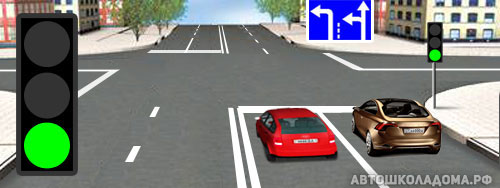 Методическая разработкаучебного занятия по предмету:«Основы законодательства в сфере дорожного движения» Тема:«Сигналы светофора»                                                                                                    Автор:                                                                                  педагог                                                                                                   дополнительного                                                                                         образования   Ефременкова Н.А.г.Хабаровск 2017 Аннотация     Данное пособие представляет собой методическую разработку учебного занятия в учреждениях дополнительного образования по предмету «Основы законодательства в сфере дорожного движения».      В разработке указаны цель, задачи, тип занятия, деятельность педагога и учащихся на каждом этапе занятия.    На данном    занятии учащиеся изучают   новый материала с опорой на ранее изученный. Основным элементом занятия является выработка навыков осознанного поведения на проезжей части и умения понимать сигналы светофора при дорожном движении.    На занятии используется    учебно-методический комплекс «Интерактивная автошкола», интерактивная доска, проектор, видеоматериал, тематические задачи.ВведениеПередвижение человека в условиях современного дорожного движения, насыщенного большим количеством транспортных средств, стало проблемой, требующей не только изучения и специальных мероприятий со стороны организаторов движения, но и разносторонних знаний, а также психологической подготовки всех участников движения — пешеходов, водителей, пассажиров.Сегодня необходимо коренное изменение общественного мнения на проблему безопасности дорожного движения. Индивидуалистский подход к проблеме, согласно которому дорожно-транспортные происшествия являются результатом неспособности или разгильдяйства участников дорожного движения, или организаторов движения и других официальных лиц, не предполагает разработки ни концептуальных решений, ни конструктивных мер.Большое число нарушителей правил дорожного движения среди водителей и пешеходов — это, в значительной мере результат того, что у нас в стране никогда не придавалось должного значения обучению Правилам дорожного движения. Сегодняшние водители-нарушители — это вчерашние необученные пешеходы. Постоянно растущее количество дорожно-транспортных происшествий на дорогах страны и высокий уровень детского дорожно-транспортного травматизма с его постоянной тенденцией к росту, настоятельно требуют обучать школьников Правилам дорожного движения весь период их учебы.Предмет: Основы законодательства в сфере дорожного движения.Тема занятия: Сигналы светофора.Тип занятия: Комбинированное.Цель: Изучение сигналов светофора с применением информационных технологий.Задачи:1.Образовательные: Познакомить обучающихся с   видами и типами    светофоров.2.Развивающие:  Выработка навыков осознанного поведения на проезжей части и умения понимать сигналы светофора при  движении по дорогам;                развитие умения логически мыслить; точности  и внимательности в работе; умения решать тематические задачи.3.Воспитательные: Воспитывать ответственное отношения к учебному труду.Средства обучения: Учебно-методический комплекс «Интерактивная автошкола», видеоматериал, тематические задачи.Оборудование: компьютер, интерактивная доска, проектор.Ход занятия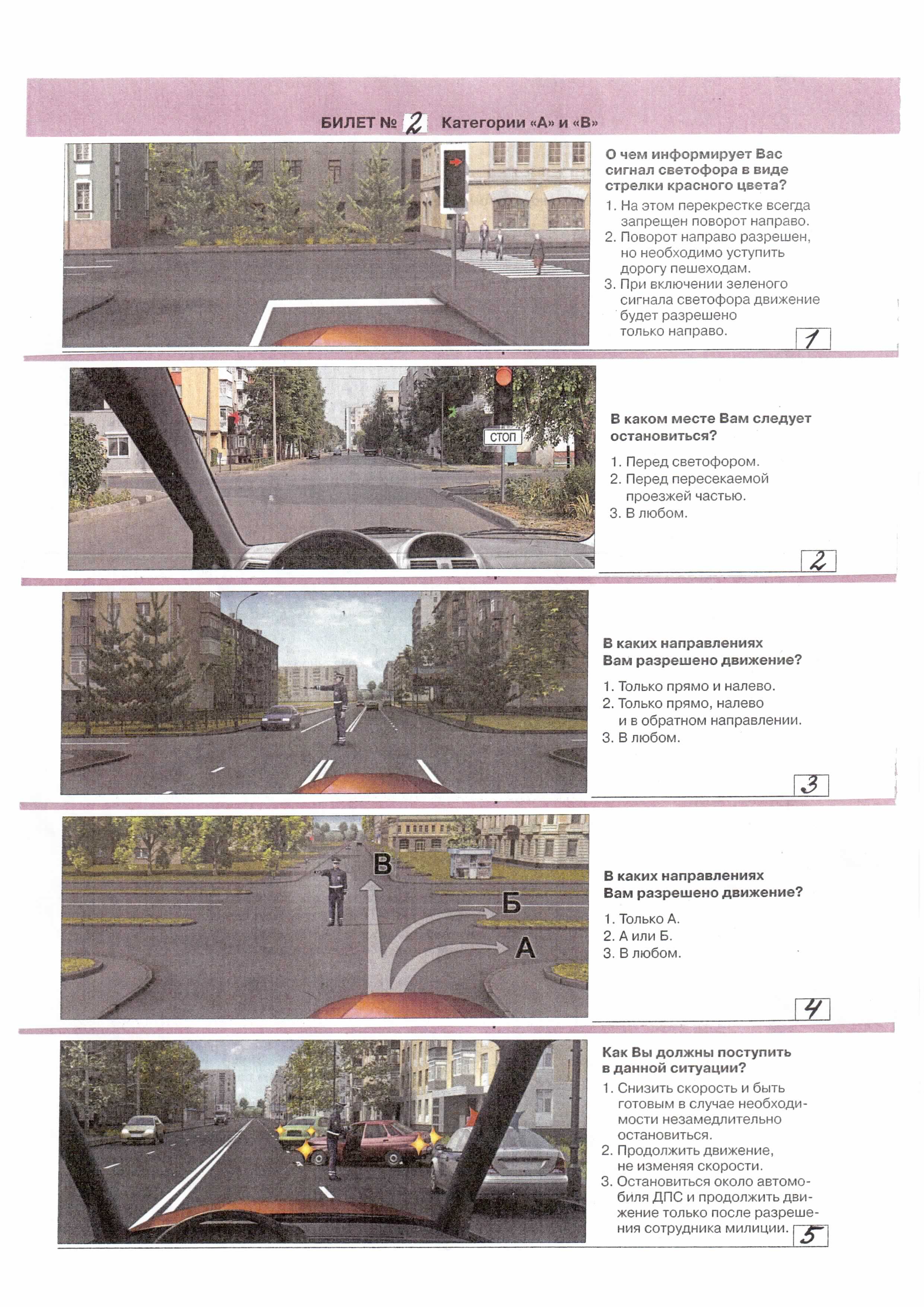 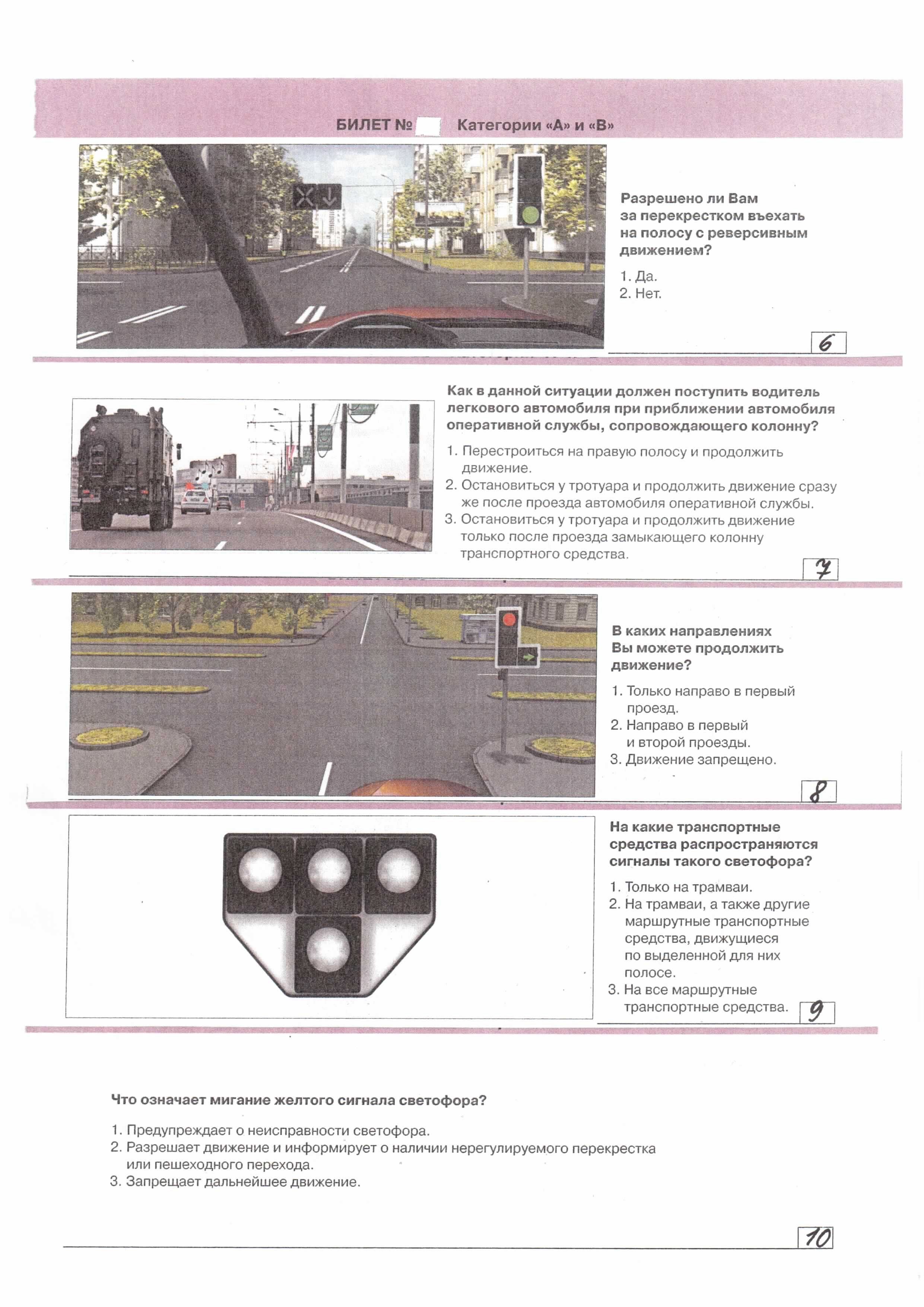 Информационное обеспечение обучения.Основная литератураООО «Мир Автокниг» Правила дорожного движения Российской Федерации. М. 2016- 175с.Г.Б.Громоковский «Экзаменационные билеты кат. А.В.М.А1.В1» М. «Рецепт Холдинг» 2016- 96с.Этап урокаВремяв мин.Деятельность педагогаДеятельность учащихся1.Организационный 5 мин1.1. Приветствие обучающихся, организация внимания; 1.2.Проверка готовности к уроку (проверка наличия тетрадей для записей, и пишущих принадлежностей);1.3.Обеспечение учащихся необходимыми дидактическими материалами, средствами обучения; 1.4.Сообщение темы занятия под запись: «Сигналы светофора»;1.5.Ставит задачу по актуализации знаний.Концентрируют внимание,включаются в работу    2. Подготовка к изучению нового материала через повторение и актуализацию опорных знаний. 10 мин2.1.С целью актуализации знаний предлагаются следующие вопросы: Вопрос1: Кто является участником дорожного движения? Вопрос2: Почему автомобиль называют источником повышенной опасности? Вопрос3: Почему возникают конфликты между участниками дорожного движения?Вопрос4: Зачем нужны ПДД? Вопрос5: Отличаются ли действующие ПДД в Хабаровске от ПДД в других населенных пунктах нашей страны?2.2.Предлагает прочитать высказывания, воспроизведенные на доске, выбрать понравившиеся и аргументировать свою позицию.Законы безопасности дорожного движения 1. ЧЕМ ВЫШЕ СКОРОСТЬ — ТЕМ БОЛЬШЕ ОПАСНОСТЬ.2. ПЕРЕД ВЫХОДОМ НА ПРОЕЗЖУЮ ЧАСТЬ — ОСТАНОВИСЬ!3. НЕ ВИДИШЬ — ОСТАНОВИСЬ.4. УМЕТЬ ВИДЕТЬ, НАБЛЮДАТЬ И ПРЕДВИДЕТЬ, ДЕЙСТВОВАТЬ БЕЗОПАСНО!Отвечают на вопросы. Ответ 1: Лицо, принимающее непосредственное участие в процессе движения в качестве водителя машины, велосипеда, мотоцикла, погонщика животных.Ответ 2: Современный транспорт является носителем механической опасности искусственного происхождения, воздействующей на человека своей кинетической энергией и массой. В результате действия таких опасностей, связанных с использованием транспортных средств, возможны телесные повреждения различной тяжести и причинение имущественного ущерба. Жертвами аварий становятся водители, пассажиры и пешеходы.Ответ 3: Конфликты возникают по причине несоблюдения ПДД участниками ДД Ответ 4: ПДД являются важнейшим средством правового регулирования в сфере ДД, воспитания его участников в духе дисциплины, ответственности, взаимной вежливости, предупредительности и внимательности. Неукоснительное соблюдение всех требований ПДД создает предпосылки четкого бесперебойного и безопасного движения ТС и пешеходов по дорогам. Ответ5: Современные ПДД устанавливают единый порядок ДД на всей территории РФ.Отвечают на вопросы, аргументируя свою позицию.Ознакомление с новым материалом.30 минМатериалы к уроку:Для регулировки движения на перекрестке стоит регулировщик либо светофор.Светофор подает световые сигналы, по которым открывается или закрывается движение транспорта в определенных направлениях.Первый светофор появился на улице 5-я авеню в Нью-Йорке в середине 1920-х годов. Это был круг со стрелками, покрашенными в желтый, красный и зеленый цвета. Стрелка двигалась по кругу, водитель внимательно наблюдал за ней. Подошла к зеленому полю - водитель имел право ехать, указывает на красный – движение останавливалось.В нашей стране первый светофор был установлен в 1924 году в г. Москве на перекрестке улиц Петровка и Кузнецкий мост. Был он в виде циферблата со стрелкой, которая двигалась с постоянной скоростью. Конструкция была несовершенной. В 30-е годы на улицах города появился современный трехцветный светофор.Светофор - слово, состоящее из двух частей: «свет-о-фор» - от греческого «форос» - несущий. «Светофор» в переводе с греческого - свет несущий.Светофор является средством регулирования дорожного движения, каждый сигнал которого (либо их сочетание) имеет строго определенное значение. Дорожные светофоры служат для регулирования очередности пропуска транспортных средств и пешеходов, а также для запрещения движения.Повинуясь сигналам светофора, пешеходы могут переходить улицы и перекрестки, не мешая движению, не рискуя попасть под машину. Сигналы светофора помогают водителю избежать аварий.Светофоры бывают вертикальные и горизонтальные. У некоторых из них могут быть одна или две дополнительные секции (обычно они бывают сбоку) с сигналами в виде зеленой стрелки.Зеленый сигнал разрешает движение транспортных средств и пешеходов.Желтый сигнал запрещает движение, а также предупреждает водителей и пешеходов о смене сигналов светофора. Но те водители, в том числе и велосипедисты, которые при включении желтого сигнала уже находились на перекрестке или не успели остановиться перед ним, могут продолжать движение и проехать перекресток.Пешеходы, которых желтый сигнал застал на проезжей части, не должны поспешно возвращаться назад. Они могут заканчивать переход или же остановиться на островке безопасности, а если его нет, то на середине проезжей части.Если ты видишь, что в светофоре включен желтый мигающий сигнал, то знай: транспортным средствам и пешеходам двигаться в нужном направлении можно, однако такой сигнал предупреждает об опасности, и при нем необходимо ехать и идти с осторожностью, внимательно смотря по сторонам.Красный сигнал означает: движение транспорта и пешеходов запрещено.При запрещающем сигнале светофора водители должны остановиться у линии «Стоп» (или у таблички с такой же надписью), а если ее нет – то перед перекрестком так, чтобы не мешать пешеходам.Встречаются и такие светофоры, на которых можно одновременно увидеть и желтый и красный сигналы. Такое сочетание предупреждает, что скоро будет включен зеленый сигнал, и надо подготовиться к движению, чтобы не задерживать остальных его участников.По назначению светофоры подразделяются на две группы: пешеходные и транспортные. Пешеходные светофоры имеют два вертикально расположенных сигнала: вверху – красный, внизу – зеленый. Внутри круглого либо квадратного контура расположены силуэты соответственно стоящего или идущего пешехода, или тексты: на красном фоне - слово «стойте», на зеленом фоне - слово «идите».При наличии пешеходного светофора пешеходам разрешается пересекать проезжую часть только при зеленом сигнале, при мигающем зеленом сигнале пешеходы, находящиеся на переходе, должны по возможности быстрее закончить переход, а пешеходы, находящиеся на тротуаре и намеревающиеся перейти дорогу должны воздержаться от перехода и ожидать, когда вновь будет включен зеленый сигнал.На пешеходных переходах, которыми регулярно пользуются слепые, в светофорах в дополнение к световым могут применяться и звуковые сигналы. Эти сигналы включаются в период горения зеленого сигнала для пешеходов.При переходе улицы следует помогать пожилым людям, инвалидам и маленьким детям.Перед железнодорожными переездами, разводными мостами, причалами паромных переправ и в местах выезда на дорогу пожарных и других специальных автомобилей применяются светофоры, которые состоят из двух горизонтально расположенных и попеременно мигающих красных сигналов или из одного красного мигающего сигнала. Если скоро должен показаться поезд или выехать пожарные машины, такой светофор начинает мигать. Это значит, что нужно остановиться и подождать несколько минут. И только после того как светофор погаснет, можно двигаться дальше.С 1955 года в Москве начала действовать новая организация дорожного движения – координация работы светофоров по методу «зеленой волны», В зависимости от скорости движения и расстояний между регулируемыми перекрестками на светофорах последовательно включаются зеленые сигналы, что позволяет транспорту следовать без остановок. Это уменьшает затраты времени, снижает уровень шума и выброс вредных газов. «Зеленая волна» в среднем экономит 4 л бензина на 100 км пути легкового автомобиля. Естественно, такое движение требует большой дисциплинированности от пешеходов: переходить улицу можно только при зеленом сигнале светофора! Большая скорость движения не допускает экстренного торможения: машины идут сплошным потоком, и это приведет к их столкновению.Сигналы светофораВ светофорах применяются световые сигналы зеленого, желтого, красного и бело-лунного цветов.В зависимости от назначения сигналы светофора могут быть круглые, в виде стрелки (стрелок), силуэта пешехода или велосипеда и Х-образные.Светофоры с круглыми сигналами могут иметь одну или две дополнительные секции с сигналами в виде зеленой стрелки (стрелок), которые располагаются на уровне зеленого круглого сигнала.Круглые сигналы светофора имеют следующие значения:ЗЕЛЕНЫЙСИГНАЛ- разрешает движение;ЗЕЛЕНЫЙ МИГАЮЩИЙ СИГНАЛ- разрешает движение и информирует, что время его действия истекает и вскоре будет включен запрещающий сигнал (для информирования водителей о времени в секундах, остающемся до конца горения зеленого сигнала, могут применяться цифровые табло);ЖЕЛТЫЙСИГНАЛ- запрещает движение, кроме случаев, предусмотренных пунктом 6.14 Правил, и предупреждает о предстоящей смене сигналов;ЖЕЛТЫЙ МИГАЮЩИЙ СИГНАЛ- разрешает движение и информирует о наличии нерегулируемого перекрестка или пешеходного перехода, предупреждает об опасности;КРАСНЫЙ СИГНАЛ, в том числе мигающий, запрещает движение. Сочетание КРАСНОГО И ЖЕЛТОГО СИГНАЛОВ запрещает движение и информирует о предстоящем включении зеленого сигнала.Сигналы светофора, выполненные в виде стрелок красного, желтого и зеленого цветов, имеют то же значение, что и круглые сигналыВместо красных и желтых стрелок в том же значении могут использоваться круглые красные и желтые сигналы с нанесенными на них черными контурными стрелками соответствующего цвета, но их действие распространяется только на направление (направления), указываемое стрелками. При этом стрелка, разрешающая поворот налево, разрешает и разворот, если это не запрещено соответствующим дорожным знаком.Такое же значение имеет зеленая стрелка в дополнительной секции. Выключенный сигнал дополнительной секции означает запрещение движения в направлении, регулируемом этой секцией.Если на основной зеленый сигнал светофора нанесена черная контурная стрелка (стрелки), то она информирует водителей о наличии дополнительной секции светофора и указывает иные разрешенные направления движения, чем сигнал дополнительной секции.Если сигнал светофора выполнен в виде силуэта пешехода (велосипеда), то его действие распространяется только на пешеходов (велосипедистов). При этом зеленый сигнал разрешает, а красный запрещает движение пешеходов (велосипедистов).Для регулирования движения велосипедистов может использоваться также светофор с круглыми сигналами уменьшенного размера, дополненный прямоугольной табличкой белого цвета размером 200 х 200 мм с изображением велосипеда черного цвета.Для информирования слепых пешеходов о возможности пересечения проезжей части световые сигналы светофора могут быть дополнены звуковым сигналом.Для регулирования движения транспортных средств по полосам проезжей части, в частности по которым направление движения может изменяться на противоположное, применяются реверсивные светофоры с красным Х-образным сигналом и зеленым сигналом в виде стрелы, направленной вниз. Эти сигналы соответственно запрещают или разрешают движение по полосе, над которой они расположены.Основные сигналы реверсивного светофора могут быть дополнены желтым сигналом в виде стрелы, наклоненной по диагонали вниз направо или налево, включение которой информирует о предстоящей смене сигнала и необходимости перестроиться на полосу, на которую указывает стрела.При выключенных сигналах реверсивного светофора, который расположен над полосой, обозначенной с обеих сторон разметкой 1.9, въезд на эту полосу запрещен.Для регулирования движения трамваев, а также других маршрутных транспортных средств, движущихся по выделенной для них полосе, могут применяться светофоры одноцветной сигнализации с четырьмя круглыми сигналами бело-лунного цвета, расположенными в виде буквы «Т». Движение разрешается только при включении одновременно нижнего сигнала и одного или нескольких верхних, из которых левый разрешает движение налево, средний – прямо, правый – направо. Если включены только три верхних сигнала, то движение запрещено.Круглый бело-лунный мигающий сигнал, расположенный на железнодорожном переезде, разрешает движение транспортных средств через переезд. При выключенных мигающих бело-лунном и красном сигналах движение разрешается при отсутствии в пределах видимости приближающегося к переезду поезда (локомотива, дрезины).При запрещающем сигнале светофора (кроме реверсивного) или регулировщика водители должны остановиться перед стоп-линией (знаком 6.16), а при ее отсутствии:– на перекрестке – перед пересекаемой проезжей частью (с учетом пункта 13.7 Правил), не создавая помех пешеходам; перед железнодорожным переездом – в соответствии с пунктом 15.4 Правил;– в других местах – перед светофором или регулировщиком, не создавая помех транспортным средствам и пешеходам, движение которых разрешено.Водителям, которые при включении желтого сигнала не могут остановиться, не прибегая к экстренному торможению в местах, определяемых пунктом 6.13 Правил, разрешается дальнейшее движение.Пешеходы, которые при подаче сигнала находились на проезжей части, должны освободить ее, а если это невозможно – остановиться на линии, разделяющей транспортные потоки противоположных направлений.В случае если значения сигналов светофора противоречат требованиям дорожных знаков приоритета, водители должны руководствоваться сигналами светофора.На железнодорожных переездах одновременно с красным мигающим сигналом светофора может подаваться звуковой сигнал, дополнительно информирующий участников движения о запрещении движения через переезд.Первичная проверка понимания изученного.5 минУстановить правильность и осознанность изученного материала, выявить пробелы, провести коррекцию пробелов в осмыслении материалаПодготовка учащимися своих вопросов, своих примеров по новому материалу.Закрепление новых знаний.10 минОбеспечить в ходе закрепления повышение уровня осмысления изученного материала, глубины понимания. Проводится в форме вопросно-ответного общение:Вопросы для закрепления:Вопрос1. Когда и где появился первый светофор?Вопрос2. Когда появился первый светофор у нас в стране?Вопрос3. Какие значения имеют красный, желтый, зеленый и бело-лунный сигналы светофора, в том числе, если они мигают?Вопрос5. Что должен делать пешеход при желтом сигнале светофора? Отвечают на вопросы. Ответ1. Первый светофор появился на улице 5-я авеню в Нью-Йорке в середине 1920-х годов.Ответ2. В нашей стране первый светофор был установлен в 1924 году в г. Москве на перекрестке улиц Петровка и Кузнецкий мост.Ответ3. Круглые сигналы светофора имеют следующие значения:ЗЕЛЕНЫЙСИГНАЛ- разрешает движение;ЗЕЛЕНЫЙ МИГАЮЩИЙ СИГНАЛ- разрешает движение и информирует, что время его действия истекает и вскоре будет включен запрещающий сигнал (для информирования водителей о времени в секундах, остающемся до конца горения зеленого сигнала, могут применяться цифровые табло);ЖЕЛТЫЙСИГНАЛ- запрещает движение, кроме случаев, предусмотренных пунктом 6.14 Правил, и предупреждает о предстоящей смене сигналов;ЖЕЛТЫЙ МИГАЮЩИЙ СИГНАЛ- разрешает движение и информирует о наличии нерегулируемого перекрестка или пешеходного перехода, предупреждает об опасности;КРАСНЫЙ СИГНАЛ, в том числе мигающий, запрещает движение. Сочетание красного и желтого сигналов запрещает движение и информирует о предстоящем включении зеленого сигнала.Ответ5. Пешеходы, которых желтый сигнал застал на проезжей части, не должны поспешно возвращаться назад. Они могут заканчивать переход или же остановиться на островке безопасности, а если его нет, то на середине проезжей части.Применение знаний.10 минОбеспечить усвоение знаний на уровне применения их в тематических заданиях.Проводится с помощьюучебно-методического комплекса «Интерактивная автошкола»6.1 Предлагает прочитать задание, воспроизведенные на доске.6.2 Обобщает ответы ребят и переходит к решению следующей задачи. Отвечают на вопросы. Контроль и самоконтроль знаний.10 минВыявление качества и уровня усвоения знаний.Проводится в форме самостоятельного решения тематических задач. Каждому ученику выдается карточка с индивидуальным заданием. (см. приложение)Отвечают на вопросы по карточкамИнформация о домашнем задании5 минОбеспечить понимание учащимися цели, содержания и способов выполнения домашнего задания.8.1 ПДД, раздел 6 (6.1 – 6.9) читать8.2 Выучить классификацию транспортных светофоров.Записывают домашнее заданиеПодведение итогов занятия5 мин9.1 Дает качественную оценку работы группы и отдельных учащихся9.2. Анализирует ответы учащихся по карточкам.9.3 Предлагает учащимся записать в тетрадь вопросы с которыми не справились и дома на них ответить9.4 Благодарит учащихся, которые активно работали на уроке. Выставляет оценкиЗаписывают в тетрадь вопросы с которыми не справились